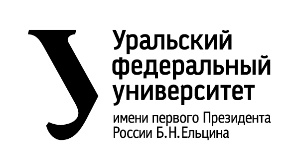 ОТЧЕТо проектной работепо теме: Образовательная игра по естественным наукам (химии)по дисциплине: Проектный практикум 1AКоманда: EC 24Екатеринбург2022СодержаниеВведениеПри решении задач по химии часто приходится смотреть в таблицу Менделеева, но поиск нужного элемента может занять некоторое время, а учить расположение всех элементов долго и скучно.Наша цель – предоставить пользователю возможность выучить примерное расположение элементов на таблице менее скучным способом.КомандаБольшаков Николай Игоревич РИ-110949 – тимлид-разработчикАнтонюк Глеб Сергеевич РИ-110933 – дизайнер-аналитикЦелевая аудиторияНаш продукт подойдет для тех, кто только недавно начал интересоваться химией и не знает много об элементах таблицы Менделеева. В основном это школьники 8-11 класса (14-18 лет).Язык приложения – русский.Календарный план проектаНазвание проекта: Образовательная игра по химии Таблица 1 – Календарный планОпределение проблемы(основано на личном опыте)При решении задач по химии часто приходится смотреть в таблицу Менделеева, чтобы узнать атомный номер, атомную массу элемента или группу, к которой он принадлежит. На таблице Менделеева довольно сложно ориентироваться, особенно тем, кто только начинает знакомиться с химией. В отдельных случаях поиск определенного элемента на таблице может занять до минуты. Подходы к решению проблемыПроблему можно решить двумя способами:Первый способ – практика. Если решать много задач по химии и постоянно обращаться к таблице Менделеева, через какое-то время можно научиться легко на ней ориентироваться, однако для этого придется решить десятки миллионов задач.Второй способ – запоминание. Можно попробовать выучить расположение элементов на таблице, но это скучно и неинтересно.Мы предлагаем решить поставленную проблему игровым путем. Наше приложение позволит сконцентрироваться на запоминании расположения элементов на таблице Менделеева и, может быть, сделает этот процесс более интересным.Анализ аналоговChem Lab – это забавный тест, который проверит ваше знание базовых химических формул. Пользователю предлагается выполнить поочерёдно 5 заданий.Chemik – инструмент для изучения химии, который позволяет знакомиться с активностью элементов, изучать окислительно-восстановительные реакции, решать задачи по химии, получать конечные продукты реакции и уравнивать коэффициенты.The Elements. Позволяет изучать химические элементы, просматривать их 3D модели, свойства. Отсутствует геймплей, так как представляет по большей части базу данных с химическими и физическими свойствами элементов.Worldle. Игра, где реализована похожая механика, но ее предметом является география.Таблица 2 – Анализ конкурентовТребования к продукту и к MVPВ приложении должна быть таблица Менделеева, через которую можно перейти на страницу каждого ее элемента.На странице элемента должна быть информация о нем: атомная масса, температура плавления, температура кипения, дата открытия и кто открыл, краткое описание (свойства, история открытия, происхождение названия), картинка.Игра на угадывание элемента за ограниченное число попыток. При каждой попытке дается подсказка, указывающая приблизительное расположение загаданного элемента на периодической таблице относительно выбранного.Стек для разработки Разработка велась на платформе для разработки Unity, так как она проста в изучении и использует язык программирования C#, который знаком всем членам команды.ПрототипированиеПрототип был сделан на онлайн-сервисе для разработки интерфейсов Figma.ссылка Разработка системыПриложение можно разделить на три модуля:Главное меню. Отсюда можно перейти на таблицу Менделеева, в игру или выйти из приложения.Таблица Менделеева. Можно посмотреть информацию о каждом элементе, кликнув на него.Игра. Пользователь должен угадать загаданный химический элемент. Он вводит название элемента или символ, обозначающий элемент, после чего ему сообщается либо что он победил, либо дается подсказка (стрелка, указывающая направление загаданного элемента относительно введенного). Всего на угадывание одного элемента дается 5 попыток.Скриншоты реализации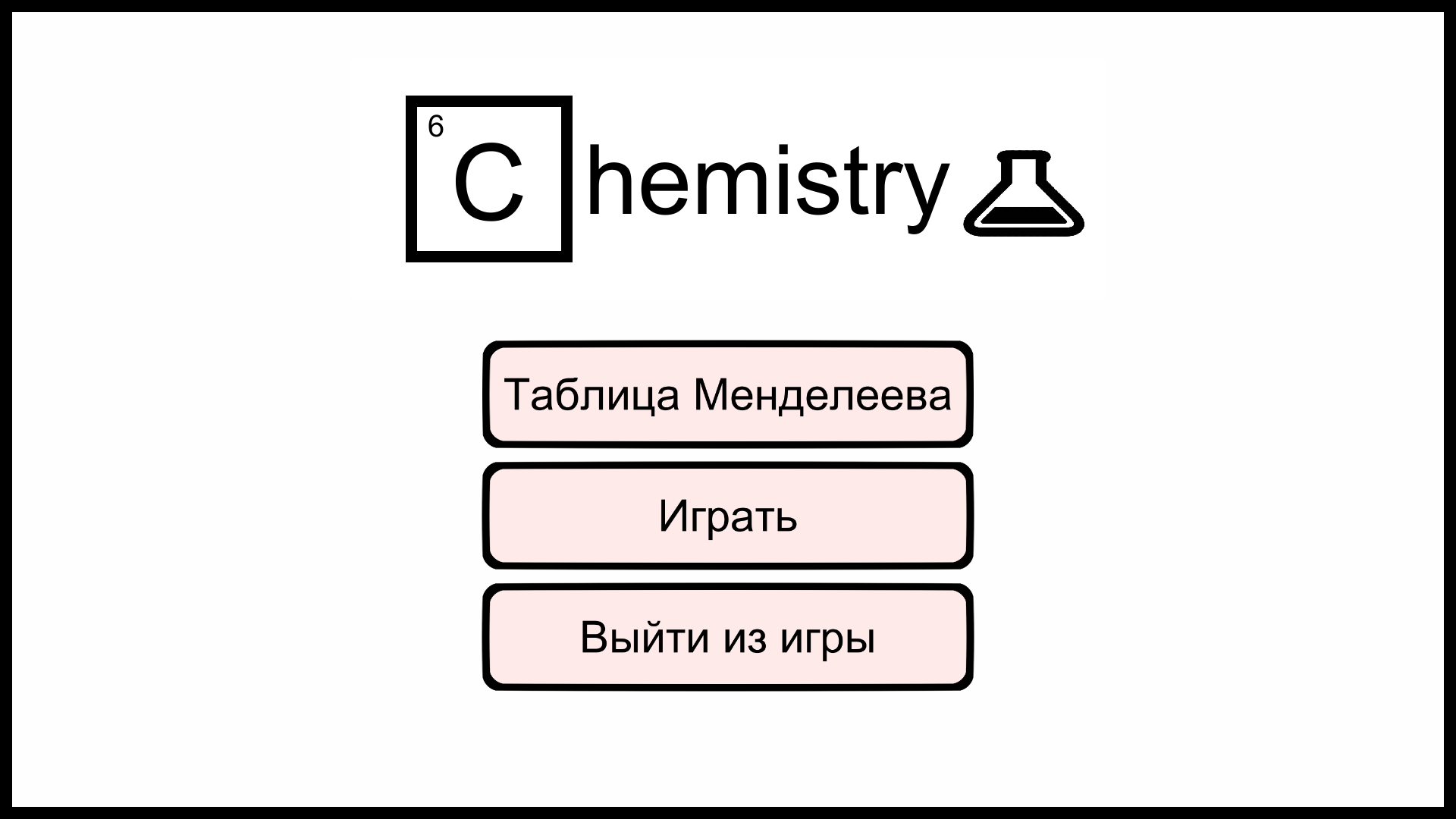 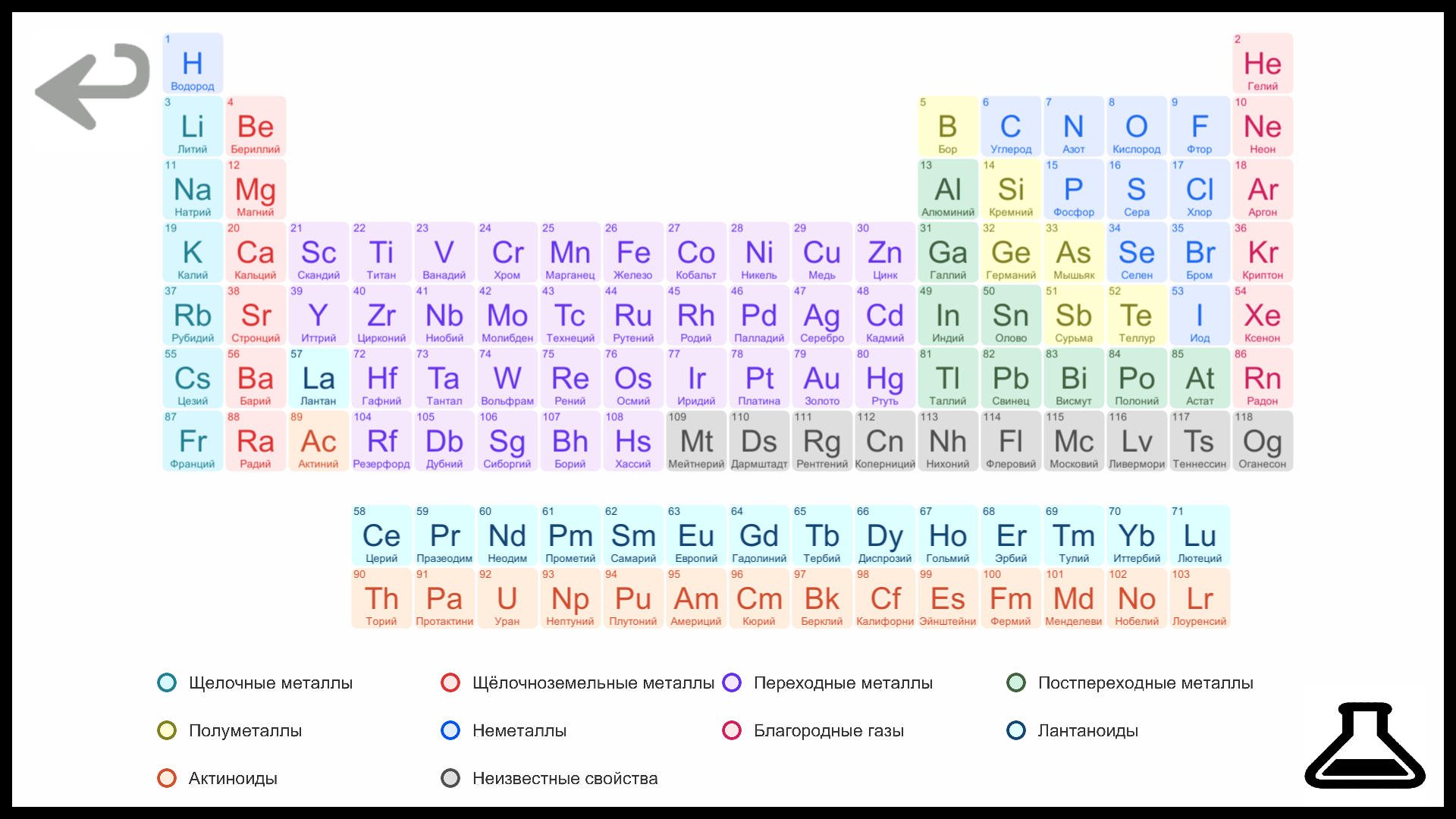 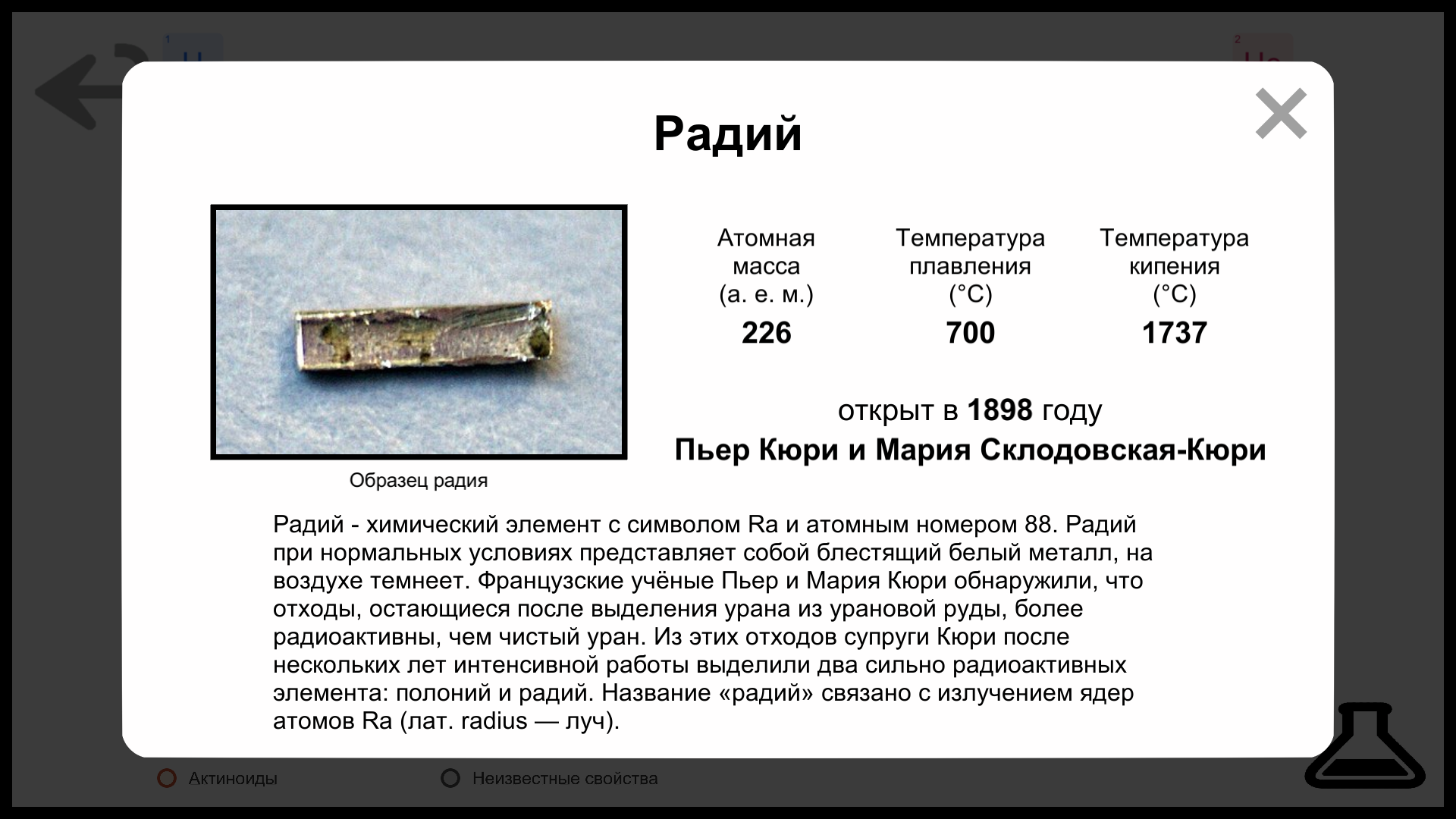 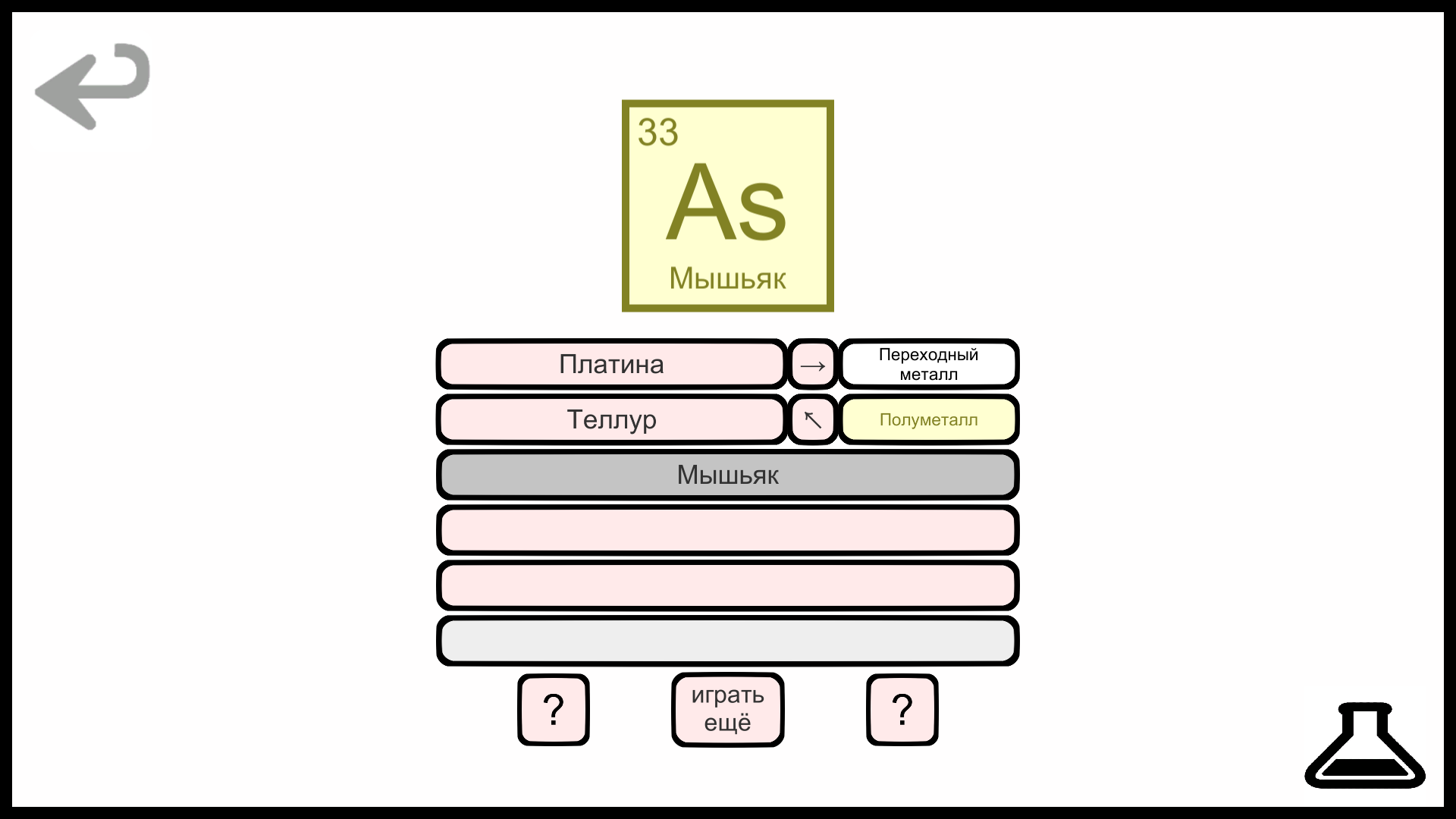 ЗаключениеНам удалось реализовать в нашем продукте все, что мы хотели, а именно возможность выучить расположение химических элементов на таблице Менделеева игровым путем и узнать немного о каждом элементе.В будущем можно будет доработать приложение:Сделать версию для мобильных устройств.Обновить дизайн(текущий может показаться слишком простым).Доработать информацию об элементах.№НазваниеОтветственныйДлительностьДата началаВременные рамки проектаВременные рамки проектаВременные рамки проектаВременные рамки проектаВременные рамки проектаВременные рамки проектаВременные рамки проектаВременные рамки проекта№НазваниеОтветственныйДлительностьДата начала12345678АнализАнализАнализАнализАнализАнализАнализАнализАнализАнализАнализАнализАнализ1.1Определение проблемывсе2 нед.04.04.20221.2Подходы к решению проблемыБольшаков Н.И.1 нед.11.04.20221.3Выявление целевой аудиторииГазетдинов И.Р.1 нед.11.04.20221.4Анализ аналоговГазетдинов И.Р.1 нед.11.04.20221.5Карточка проектаБольшаков Н.И.1 нед.11.04.20221.6Выбор платформы для разработкиБольшаков Н.И.1 нед.11.04.2022ПроектированиеПроектированиеПроектированиеПроектированиеПроектированиеПроектированиеПроектированиеПроектированиеПроектированиеПроектированиеПроектированиеПроектированиеПроектирование2.1Описание интерфейса игрыБольшаков Н.И.1 нед.18.04.20222.2Прототипы дизайнаАнтонюк Г.С.2 нед.18.04.20222.3Конечный дизайнАнтонюк Г.С.1 нед.25.04.2022РазработкаРазработкаРазработкаРазработкаРазработкаРазработкаРазработкаРазработкаРазработкаРазработкаРазработкаРазработкаРазработка3.1Сбор информации по химииАнтонюк Г.С.2 нед.25.04.20223.2Разработка игрыБольшаков Н.И.4 нед.25.04.20223.3Тестирование игрыБольшаков Н.И., Антонюк Г.С.3 нед.02.05.2022Подготовка к защите проектаПодготовка к защите проектаПодготовка к защите проектаПодготовка к защите проектаПодготовка к защите проектаПодготовка к защите проектаПодготовка к защите проектаПодготовка к защите проектаПодготовка к защите проектаПодготовка к защите проектаПодготовка к защите проектаПодготовка к защите проектаПодготовка к защите проекта4.1Внедрение продуктаБольшаков Н.И.1 день18.05.20224.2Написание отчетаБольшаков Н.И.4дня19.05.20224.3Написание текста для презентацииБольшаков Н.И.4дня19.05.20224.4Оформление презентацииАнтонюк Г.С.1 нед.23.05.2022Критерии сравненияChem LabChemikThe ElementsНаш продуктИнформация о химических элементахнетнетдадаТаблица МенделееванетдададаИгровая составляющаяданетнетдаУровень знания химиипродвину-тыйпродвину-тыйлюбойначинаю-щий